Bethlen Gábor Activity-jeA játék a klasszikus Activity mintájára készült: a megadott fogalmakat, személyeket, helyszíneket a jeleknek megfelelően szóban körül kell írni, el kell mutogatni, vagy le kell rajzolni. A diákok húznak egy kártyát, dobókockával dobnak, a kidobott szám fogja eldönteni, hogy az adott kártyánál milyen feladatot kell elvégezniük: 1,4= beszéd;  2,5= rajz;  3,6= mutogatás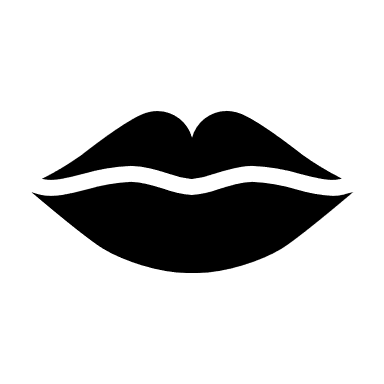 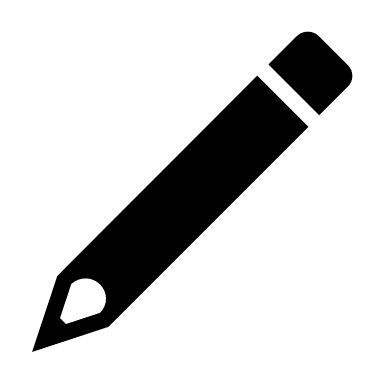 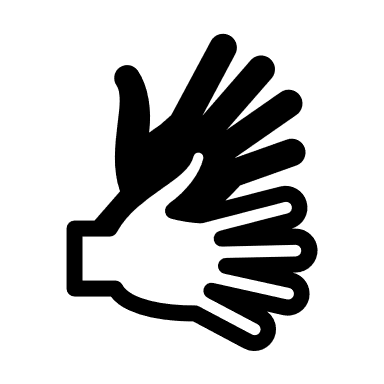 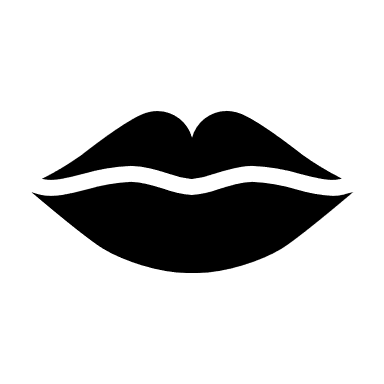 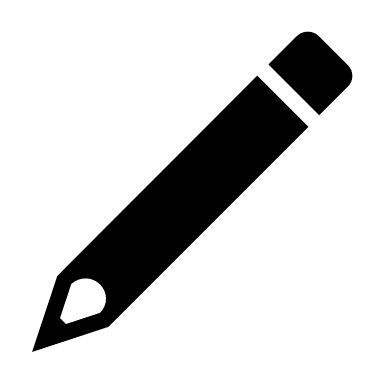 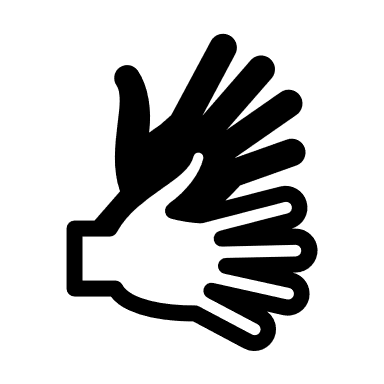 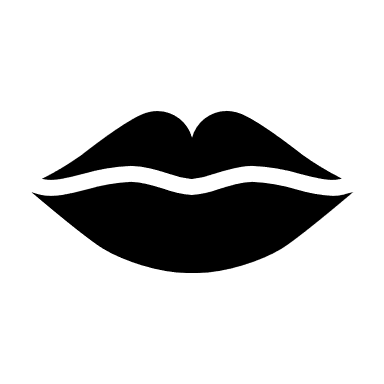 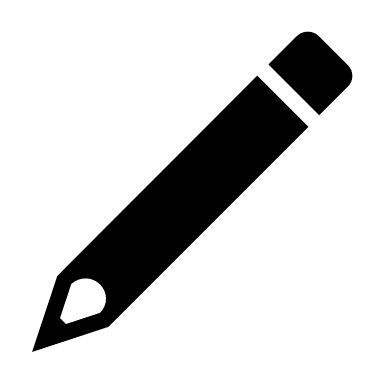 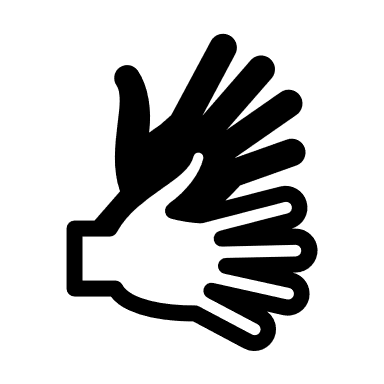 